Специальные правила компетенции R4  Дошкольное воспитание для дистанционно-очного формата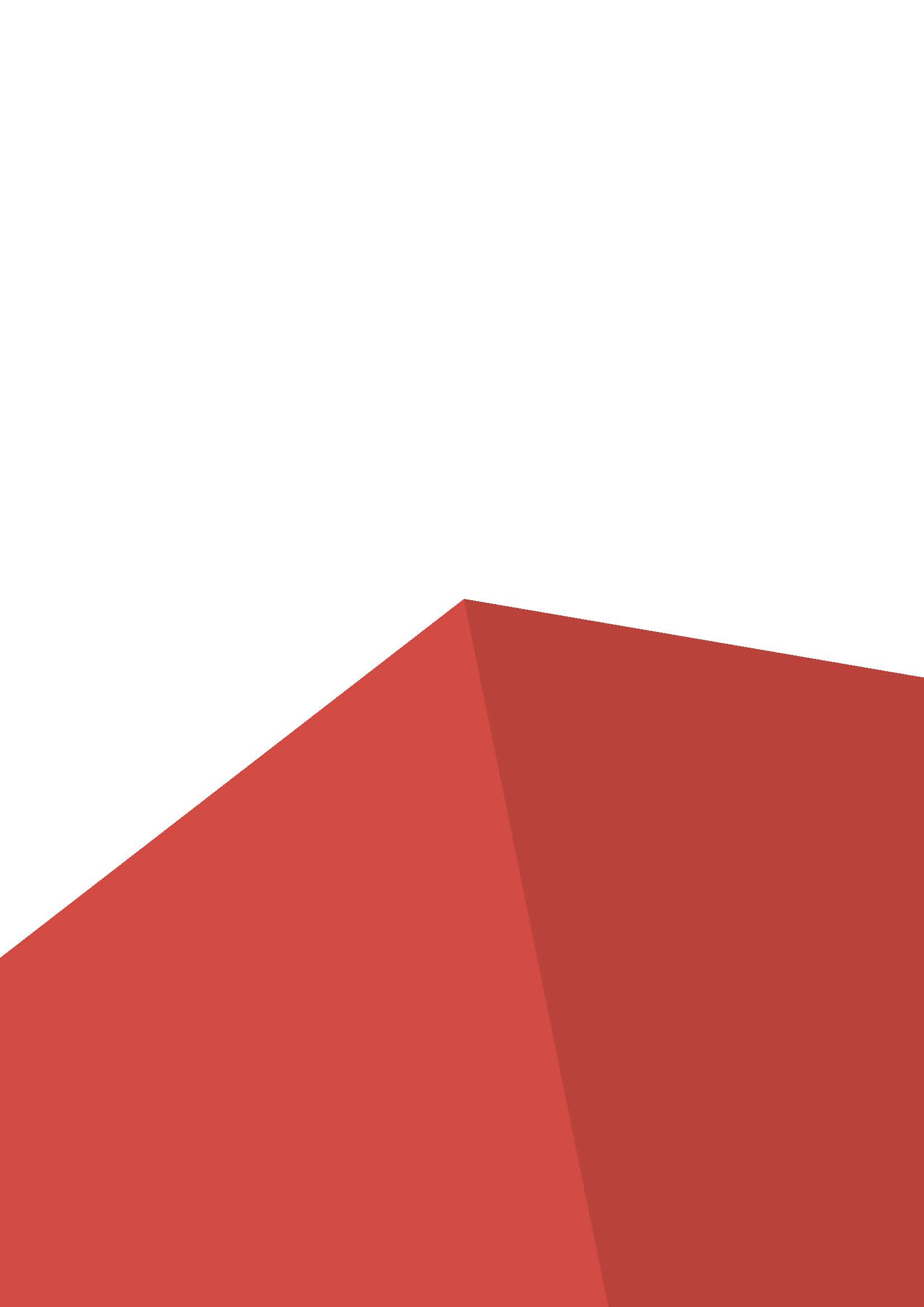 Принципы проведения соревнований в дистанционно-очном форматеСоревнования проводятся в дистанционном формате. Конкурсанты выполняют задания на оборудованной площадке в своём регионе.Эксперты осуществляют приёмку площадок, контроль проведения работ, дистанционную поддержку конкурсантов находясь на различных площадках.Конкурсное задание выдаётся конкурсантам по модулям в С1/ перед каждым модулем/; в С2/ перед каждым модулем/.Соревнования проводятся единовременно/ в один день, но с несколькими запусками по часовым поясам/. Один конкурсант выполняет конкурсное задание в течении 2 дней. ЭкспертыГлавный эксперт и Заместитель главного эксперта выполняют функции организации и проведения приёма площадок конкурсантов, контроля процесса проведения соревнований и их оценки, контроля за размещением готового продукта и видеоматериалов на платформе. Оценивающие эксперты выполняют функции контроля процесса проведения соревнований и оценки работ конкурсантов. Эксперты компатриоты осуществляют организационную функцию на площадке, во время выполнения и демонстрации находятся за пределами площадки; заходят на площадку только для выполнения организационных моментов, не имеют доступа к ПК участника, технического эксперта и ПК, установленных на площадке. Технический эксперт площадки участника выполняет функции застройки, сдачи площадки и поддержания её работоспособности в процессе проведения соревнований. В процессе соревнований заходит на платформу, скачивает задание по модулю, загружает готовый продукт и видеосъемку на платформу в корневую папку участника, осуществляет видео запись выступления участника.Технический эксперт площадки-организатора соревнований выполняет функции застройки, сдачи площадки, поддержания её работоспособности в процессе проведения соревнований, а также консультационную поддержку ГЭ, ЗГЭ, Оценивающим экспертам и техническим экспертам на площадках участников.ПодготовкаПриём площадок конкурсантов производится в С-2 в видео режиме. В случае если до 16.00 мск площадка не будет принята, команда региона не допускается к участию в соревнованиях.Требования к инфраструктуре Полное соответствие инфраструктурному листуПолное соответствие плану застройкиСтабильность каналов передачи данных и работоспособность всех программ на площадке конкурсантаВыполнены требования по видеонаблюдению. Обзор площадки соответствует выставленным требованиям, качество картинки позволяет проводить оценку. Камеры расставлены согласно плану застройки.Выполнены требования установки на ПК участника и технического эксперта площадки программы TeamViewerВыполнено требование об отсутствии на площадке внутренней локальной сетиПроверка тулбокса не производится (отсутствует в ИЛ)Требования по видео/аудио наблюдению:Количество и расположение камер указаны в инфраструктурном листе и плане застройки.Требования к камерам и трансляции - в соответствии с общими требованиями СоюзаВорлдскиллс.Обязательна запись аудио.Съемка и трансляция проводятся, начиная с момента приёма площадки (в соответствии с SMP)до окончания выступления конкурсанта и опломбирования работы (если применимо)круглосуточно.По требованию ГЭ и оценивающей группы экспертов возможна корректировка и перемещение камер как во время приемки площадки, так и во время проведения соревнований.Не требуется запись видео с экрана конкурсанта.Требования по доступу к записям выполнения работ конкурсантами:ГЭ, ЗГЭ и Оценивающие эксперты имеют полный доступ к просмотру материалов со всех камерТребования к цифровым решениям:Наличие платформы для выдачи/ сбора заданий через интернетНаличие платформы для конференцсвязиИные требуемые платформы (Google Диск, Zoom)Регистрация и подписываемые протоколы. Все протоколы должны быть отсканированы и загружены в общее хранилище.Участники при регистрации на площадке и перед началом каждого этапа работ должны подходить к камере, показывать свой паспорт и называть своё ФИОПротоколы на площадках конкурсантов:- Протокол регистрации конкурсанта- Протокол ознакомление с рабочей площадкой- Протокол ознакомление с конкурсным заданием- Протокол ознакомления с правилами охраны трудаПротоколы ГЭ:- Протокол регистрации экспертов (ГЭ, ЗГЭ, Оценивающие эксперты)- Протокол распределения ролей экспертов (ГЭ, ЗГЭ, Оценивающие эксперты)- Жеребьёвка (при необходимости)- Протокол о внештатной ситуации (при необходимости)- Протокол проверки Тулбоксов (при необходимости)Требования по настройке оборудования, подключениям Технический эксперт площадки настраивает все интерактивное оборудование и персональные компьютеры или ноутбуки. Устанавливает все программы, которые требует ИЛ и специальные правила компетенции. Технический эксперт включается в работу, если ИКТ оборудование выходит из строя, тестирует интернет, контролирует работу камер.Методы разработки и выдачи КЗ конкурсантуКонкурсное задание составлено по образцам, представленным «WorldSkillsRussia». Конкурсные задания / модули для региональных чемпионатов изменяются в части 30% изменений. Менеджер компетенции в день С–2 высылает главному эксперту регионального чемпионата 30% изменений и критерии оценки.Конкурсное задание утверждается Техническим директором WSR за 1 месяц до текущего конкурса.ПроведениеДоступ на конкурсную площадкуДоступ на конкурсную площадку по SMP- плану имеет: технический эксперт, участник, компатриот (только во время организационных моментов до соревнований, оказать помощь, если участник почувствует себя неудовлетворительно; во время выполнения и демонстрации находится за пределами площадки; заходит на площадку только для выполнения организационных моментов, не имеют доступа к ПК участника, технического эксперта и ПК, установленных на площадке); представители СМИ и РКЦ могут вести съемки за пределами площадки, не заходя за ленту ограничения.С-2 В день С-2 ведется приемка площадки:  Консультация ТАПов в режиме ВКС (в системе Cisco Weber или Zoom  с компьютера ТАПа) с ТАПом ЦУС (центр управления площадки) с менеджером компетенции и ЗГЭ по компетенции «Дошкольное воспитание».ТАПы в режиме прямой трансляции демонстрируют готовность площадки к проведению соревнований: соответствие инфраструктурному листу, плану застройки, работу камер, рабочее состояние техники.ТАПы готовят фотоотчет по оборудованию площадки (4 фотографиb: основное оборудование площадки; панорамное фото площадки с захватом камер; опечатанная дверь).ТАПы загружают фотоотчет по оборудованию площадки в электронном виде на Googl-диск в корневую папку своего региона – в папку «С - 2» -  «Готовность площадки»». ТАПы подписывают Акт о готовности площадки к проведению ФНЧ, сканирует документ и размещает в системе Moodle (дублирует в папку в корневую папку своего региона – в папку «С - 2» - «Готовность площадки» на Googlе-диск). ТАПы скачивают из папки «Протоколы» и «Приемка площадки» шаблоны протоколы в папке «С-2» («Приемка дистанционных площадок»; «Протокол регистрации экспертов»; «Протокол ознакомления экспертов с ТБ и ОТ»).ТАПы заполняют шаблоны протоколов, делают сканы и размещают их в папку «Протоколы сканы».ТАПы сканируют свой паспорт на странице с фотографией и загружают на Googlе-диск в корневую папку региона – в папку «С -2» - в папку «Подтверждение личности».С-1:  Регистрация конкурсантов на площадках; подписание протоколов; вводные инструктажи.Подключение ТАПов в режиме ВКС (в системе Cisco Weber  с компьютера ТАПа) с ТАПом ЦУС (центр управления площадки), с менеджером компетенции, ЗГЭ и ЗГЭЮ по компетенции «Дошкольное воспитание».ТАПы приглашают на площадку Участника для регистрации. Участник с открытым паспортом на странице с фотографией подходит к камере ВКС с компьютера ТАПа, четко объявляет перед камерой свое ФИО и регион, который она представляет. ТАПы делают скан одной страницы паспорта участника (с фото, с ФИО и датой рождения). В электронном виде документ отправляется на Googlе-диск в корневую папку региона – в папку «С -1» - в папку «Подтверждение личности». ТАПы оформляют протокол регистрации участника. Протокол размещает в системе Moodle  в соответствующих разделах и на Googlе-диск в корневую папку региона – в папку «С -1» - в папку «Протоколы сканы» (Протокол регистрации участника; Протокол ознакомления участника с ТБ и ТО; Протокол жеребьевки; Ознакомление конкурсанта с рабочим местом, документацией и оборудованием; Ознакомление участников с нормативной документацией). Технический эксперт площадки (до момента знакомства участника с рабочим местом) проводит инструктаж участника и эксперта по охране труда и технике безопасностиУчастник и ТАП подписывают протоколы об ознакомлении с правилами техники безопасности и охраны труда (1. Протокол ознакомления участника с правилами ТБ и ОТ 2. Протокол ознакомления эксперта с правилами ТБ и ОТ)ТАПы сканирует все протоколы и размещает в системе Moodle  в соответствующих разделах (дублирует в папку «Протоколы сканы» на Googlе-диск). Эксперт – компатриот знакомит участника с конкурсной документацией (Кодекс этики. Регламентом ФНЧ Межвуз. Конкурсным заданием). Участник подписывает протокол об ознакомлении с конкурсной документацией чемпионата.Участник самостоятельно знакомится с рабочим местом, оборудованием, программным обеспечением.По окончании периода знакомства участник подписывает протокол об ознакомлении с рабочим местом. ТАПы сканируют протоколы и размещают их в системе Moodle в соответствующих разделах (дублирует в корневую папку региона – в папку «С -1» - в папку «Протоколы сканы» на Googlе-диск).ТАПы присылают ТАПу ЦУС пароль для TeamViewer (для проверки ноутбуков и компьютеров на площадке).Дни соревнованийТехнический эксперт площадки проводит инструктаж участника по ОТ и ТБ, подписание протокола.Технический эксперт площадки сканирует протокол и размещает его в системе Moodle в соответствующих разделах (дублирует в папку «Протоколы» на Googlе-диск).ВКС с Техническим экспертом компетенции (Технический эксперт площадки сообщает о готовности к старту соревновательной части).ВКС с Главным Экспертом (знакомство с актуализированными конкурсным заданием Модулей А, В или С).Технический эксперт компетенции скачивает актуализированные конкурсные задания и  шаблоны технологической карты интегрированного занятия, паспорт проекта и т.д. с платформы Moodle или Googlе-диска. Участнику Технический эксперт передает на флеш-карте шаблоны технологических карт и т.д.Главный эксперт дает старт началу соревнований. Технический эксперт площадки запускает таймер на площадке с указанием время выполнения задания.Технический эксперт площадки обеспечивает бесперебойную работу Интернета на рабочем месте участника.Участник с использованием сети Интернет разрабатывает технологическую карту интегрированного занятия.Все случаи остановки времени на площадке Технический эксперт площадки фиксирует в протоколе «Внештатные ситуации» и докладывает о них в чад системы ВКС.Технический перерывУчастник размещает разработанную технологическую карту интегрированного занятия на флешку. Передает ее ТАПу. Тап размещает технологическую карту занятия в системе Moodle в соответствующем разделе и дублирует в корневую папку региона на Googlе-диск в папку С1 или С2.Технический эксперт площадки запускает видеозапись процесса демонстрации задания в видеосъемки с переносной видеокамеры. Звук записывается с гарнитуры участника.Участник приглашает  на площадку волонтеров.При готовности участник произносит слова «Я готова», только после этих слов технический эксперт площадки, не прекращая запись, включает таймер с указанием время выступления участника.Участник демонстрирует задания по модулю  с волонтерами на подготовленном оборудовании площадки.Все случаи остановки времени на площадке Технический эксперт площадки фиксирует в протоколе Учета времени и докладывает о них в чат системы ВКС.Технический эксперт площадки загружает видеозапись на Googlе-диск (создает папку «Модуль А. Задание 2.»).Технический эксперт размещает на Googlе-диске все материалы участника дня С 1 и С 2 в папке Модуль А. Задание 2. Удаляет файлы, созданные участником с компьютера участника.Оценивающие эксперты получают доступ к папкам участников и проводят оценку заданий.Завершение соревновательной частиЗадание считается не выполненным, если работы участников не загружены на платформы Moodle или Googlе-диске; если видео выступления участников не открывается у экспертов; если нет одного из элементов работы участника (технологической карты + видео выступления участника; паспорт проекта + презентация проекта + видео выступления участника и т.д. ).ОценкаМетоды проведения оценкиОценка проводится по предоставленным материалам и видео выступления участника.Рукописные ведомости оценок не используются. Оценивающие эксперты заносят результаты напрямую в CIS.Особые правила оценки (если применимо)Методика оценки стандартизированная.Трансляция проведения оценки (если применимо)Трансляция ведется с двух стационарных камер и съемка выступления осуществляется с переносной видеокамеры.Видео участников должно отражать все нюансы взаимодействия участников с волонтерами, все действия, осуществляемые с ИКТ-оборудованием и оборудованием, представленным на площадке. Отдельно уделить внимание качеству звука на записи участника и волонтеров. Качество съеки может повлиять на оценку независимых экспертов.Завершение оценкиПроверка внесённых оценок в CIS экспертами компатриотами не производится. После блокировки оценок, протокол блокировки подписывают ГЭ, ЗГЭ и отсканированная файл загружается в хранилище.Результаты чемпионата подводятся согласно регламенту чемпионата.